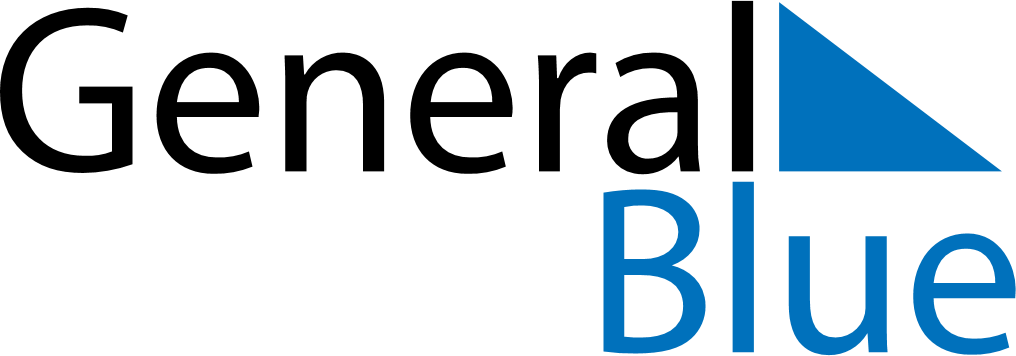 July 2024July 2024July 2024July 2024July 2024July 2024Nikiski, Alaska, United StatesNikiski, Alaska, United StatesNikiski, Alaska, United StatesNikiski, Alaska, United StatesNikiski, Alaska, United StatesNikiski, Alaska, United StatesSunday Monday Tuesday Wednesday Thursday Friday Saturday 1 2 3 4 5 6 Sunrise: 4:39 AM Sunset: 11:38 PM Daylight: 18 hours and 58 minutes. Sunrise: 4:40 AM Sunset: 11:37 PM Daylight: 18 hours and 56 minutes. Sunrise: 4:42 AM Sunset: 11:36 PM Daylight: 18 hours and 54 minutes. Sunrise: 4:43 AM Sunset: 11:35 PM Daylight: 18 hours and 52 minutes. Sunrise: 4:44 AM Sunset: 11:34 PM Daylight: 18 hours and 49 minutes. Sunrise: 4:46 AM Sunset: 11:33 PM Daylight: 18 hours and 46 minutes. 7 8 9 10 11 12 13 Sunrise: 4:48 AM Sunset: 11:32 PM Daylight: 18 hours and 44 minutes. Sunrise: 4:49 AM Sunset: 11:30 PM Daylight: 18 hours and 41 minutes. Sunrise: 4:51 AM Sunset: 11:29 PM Daylight: 18 hours and 38 minutes. Sunrise: 4:53 AM Sunset: 11:28 PM Daylight: 18 hours and 34 minutes. Sunrise: 4:54 AM Sunset: 11:26 PM Daylight: 18 hours and 31 minutes. Sunrise: 4:56 AM Sunset: 11:24 PM Daylight: 18 hours and 28 minutes. Sunrise: 4:58 AM Sunset: 11:23 PM Daylight: 18 hours and 24 minutes. 14 15 16 17 18 19 20 Sunrise: 5:00 AM Sunset: 11:21 PM Daylight: 18 hours and 20 minutes. Sunrise: 5:02 AM Sunset: 11:19 PM Daylight: 18 hours and 16 minutes. Sunrise: 5:04 AM Sunset: 11:17 PM Daylight: 18 hours and 12 minutes. Sunrise: 5:06 AM Sunset: 11:15 PM Daylight: 18 hours and 8 minutes. Sunrise: 5:09 AM Sunset: 11:13 PM Daylight: 18 hours and 4 minutes. Sunrise: 5:11 AM Sunset: 11:11 PM Daylight: 18 hours and 0 minutes. Sunrise: 5:13 AM Sunset: 11:09 PM Daylight: 17 hours and 56 minutes. 21 22 23 24 25 26 27 Sunrise: 5:15 AM Sunset: 11:07 PM Daylight: 17 hours and 51 minutes. Sunrise: 5:17 AM Sunset: 11:05 PM Daylight: 17 hours and 47 minutes. Sunrise: 5:20 AM Sunset: 11:03 PM Daylight: 17 hours and 42 minutes. Sunrise: 5:22 AM Sunset: 11:00 PM Daylight: 17 hours and 38 minutes. Sunrise: 5:24 AM Sunset: 10:58 PM Daylight: 17 hours and 33 minutes. Sunrise: 5:27 AM Sunset: 10:56 PM Daylight: 17 hours and 28 minutes. Sunrise: 5:29 AM Sunset: 10:53 PM Daylight: 17 hours and 24 minutes. 28 29 30 31 Sunrise: 5:32 AM Sunset: 10:51 PM Daylight: 17 hours and 19 minutes. Sunrise: 5:34 AM Sunset: 10:48 PM Daylight: 17 hours and 14 minutes. Sunrise: 5:36 AM Sunset: 10:46 PM Daylight: 17 hours and 9 minutes. Sunrise: 5:39 AM Sunset: 10:43 PM Daylight: 17 hours and 4 minutes. 